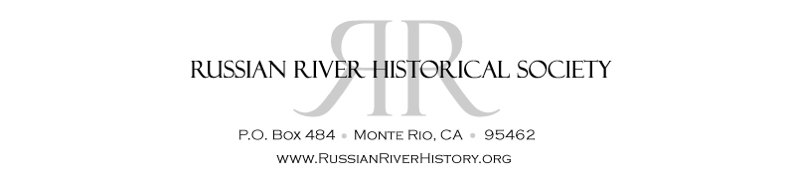 Board ApplicationThank you for your interest in serving on the Board of the Russian River Historical Society. The Board is both an advisory and a working board. Board members advise, govern, oversee policy and direction, and assist with the leadership and general promotion of the Russian River Historical Society to support the organization’s mission and needs. For position descriptions, see the Society’s bylaws at http://russianriverhistory.orgExpectations for Board Service: 1. Time a.   Monthly board meetings Special events Chair at least one active committee 2. Support a.   Maintain active membership b.   Make additional gift according to personal ability c.   Seek additional members and solicit financial donations Speak positively of the Society and its goals and accomplishments3. Keeping Maintain the good reputation of the Society Watch over the Society’s collections and property Examine the Society’s financial reports Be committed to professional standards in all aspects of operations Application procedure: Please submit the attached application, resume, and cover letter that includes the following information no later than May 15, 2020: What do you understand to be the near term, intermediate, and long term goals of the Society? How are you able to help meet these goals? What is your connection with the lower Russian River Area (years of residency, family, place of work, etc. (Current residency not required) Send your application, resume, and cover letter to: Russian River Historical SocietyP.O. Box 484Monte Rio, CA  95462Board ApplicationName: __________________________________________________________________________________ Street Address: __________________________________________________________________________City, State, Zip: __________________________________________________________________________Phone: (h) ___________________ (c) ____________________ (w) ________________Email: _____________________________________________________________________ Employer / Occupation (past or present): _________________________________________ Are you a Russian River Historical Society member?
Yes _____ How Long _______    No ______
Please note: Board members must be members of the Russian River Historical Society. Anyone may join. Dues are $25 each year, details available at our website: http://russianriverhistory.org  __________________________________________________________________________________________Please indicate positions you are interested in:☐ Marketing, public relations					☐Preservation
☐ Communications (social media, newsletter)			☐Real Estate 
☐ Administration/Clerical/Membership				☐Conducting oral history interviews
☐ Event planning							☐Developing exhibits
☐ Fundraising/Finance						☐History research
☐ Grant writing							☐Collections management
☐ Public speaking, presenting 					☐ Producing history programs for									      presentations/schools__________________________________________________________________________________________	